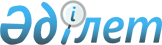 О внесении изменений в решение Шиелийского районного маслихата "О бюджете сельского округа Акмая на 2022-2024 годы" от 30 декабря 2021 года № 18/3
					
			С истёкшим сроком
			
			
		
					Решение Шиелийского районного маслихата Кызылординской области от 27 октября 2022 года № 30/3. Прекращено действие в связи с истечением срока
      Шиелийский районный маслихат РЕШИЛ:
      1. Внести в решение Шиелийского районного маслихата "О бюджете сельского округа Акмая на 2022-2024 годы" от 30 декабря 2021 года № 18/3 следующие изменения:
      пункт 1 изложить в новой редакции:
      "1. Утвердить бюджет сельского округа Акмая на 2022-2024 годы согласно приложениям 1, 2 и 3, в том числе на 2022 год в следующих объемах:
      1) доходы – 86 563,4 тысяч тенге, в том числе:
      налоговые поступления – 4 752,4 тысяч тенге;
      поступления трансфертов – 81 811 тысяч тенге;
      2) затраты – 88 847,8 тысяч тенге;
      3) чистое бюджетное кредитование – 0; 
      бюджетные кредиты – 0;
      погашение бюджетных кредитов – 0;
      4) сальдо по операциям с финансовыми активами – 0; 
      приобретение финансовых активов – 0;
      поступления от продажи финансовых активов государства - 0;
      5) дефицит (профицит) бюджета – -2 284,4 тысяч тенге;
      6) финансирование дефицита (использование профицита) бюджета – 2 284,4 тысяч тенге;
      поступление займов – 0; 
      погашение займов – 0; 
      используемые остатки бюджетных средств – 2 284,4 тысяч тенге.".
      Приложение 1 к указанному решению изложить в новой редакции согласно приложению к настоящему решению.
      2. Настоящее решение вводится в действие с 1 января 2022 года. Бюджет сельского округа Акмая на 2022 год
					© 2012. РГП на ПХВ «Институт законодательства и правовой информации Республики Казахстан» Министерства юстиции Республики Казахстан
				
      Секретарь Шиелийкого районного маслихата 

Т. Жагыпбаров
Приложение к решению
Шиелийского районного маслихата
от 27 октября 2022 года № 30/3Приложение 1 к решению
Шиелийского районного маслихата
от 30 декабря 2021 года № 18/3
Категория
Категория
Категория
Категория
Категория
Сумма, тысяч тенге
Класс 
Класс 
Класс 
Класс 
Сумма, тысяч тенге
Подкласс
Подкласс
Подкласс
Сумма, тысяч тенге
Наименование
Наименование
Сумма, тысяч тенге
1. Доходы
1. Доходы
86 563,4
1
Налоговые поступления
Налоговые поступления
4 752,4 
01
Подоходный налог
Подоходный налог
623,4
2
Индивидуальный подоходный налог
Индивидуальный подоходный налог
623,4
04
Hалоги на собственность
Hалоги на собственность
4 129
1
Hалоги на имущество
Hалоги на имущество
307
Налоги на имущество физических лиц
Налоги на имущество физических лиц
307
3
Земельный налог
Земельный налог
0
Земельный налог
Земельный налог
0
4
Hалог на транспортные средства
Hалог на транспортные средства
3 822
Hалог на транспортные средства с физических лиц
Hалог на транспортные средства с физических лиц
3 822
4
Поступления трансфертов 
Поступления трансфертов 
81 811
02
Трансферты из вышестоящих органов государственного управления
Трансферты из вышестоящих органов государственного управления
81 811
3
Трансферты из районного (города областного значения) бюджета
Трансферты из районного (города областного значения) бюджета
81 811
Функциональные группы 
Функциональные группы 
Функциональные группы 
Функциональные группы 
Функциональные группы 
Сумма, тысяч тенге
Функциональные подгруппы
Функциональные подгруппы
Функциональные подгруппы
Функциональные подгруппы
Сумма, тысяч тенге
Администраторы бюджетных программ
Администраторы бюджетных программ
Администраторы бюджетных программ
Сумма, тысяч тенге
Бюджетные программы (подпрограммы)
Бюджетные программы (подпрограммы)
Сумма, тысяч тенге
Наименование
Сумма, тысяч тенге
2. Затраты
88 847,8 
1
Государственные услуги общего характера
39 889
01
Представительные, исполнительные и другие органы, выполняющие общие функции государственного управления
39 889
124
Аппарат акима города районного значения, села, поселка, сельского округа
39 889
001
Услуги по обеспечению деятельности акима города районного значения, села, поселка, сельского округа
36 289
022
Капитальные расходы государственного органа
3 600
6
Социальная помощь и социальное обеспечение
0
02
Социальная помощь
0
124
Аппарат акима города районного значения, села, поселка, сельского округа
0
003
Оказание социальной помощи нуждающимся гражданам на дому
0
7
Жилищно-коммунальное хозяйство
3 996,8
03
Благоустройство населенных пунктов
3 996,8
124
Аппарат акима города районного значения, села, поселка, сельского округа
3 996,8
008
Освещение улиц населенных пунктов
2 287
009
Обеспечение санитарии населенных пунктов
0
011
Благоустройство и озеленение населенных пунктов
1 709,8
8
Культура, спорт, туризм и информационное пространство
15 175
01
Деятельность в области культуры
15 175
124
Аппарат акима города районного значения, села, поселка, сельского округа
15 175
006
Поддержка культурно-досуговой работы на местном уровне
15 175
12
Транспорт и коммуникация
29 782,8
01
Услуги по обеспечению деятельности акима города районного значения, села, поселка, сельского округа
29 782,8
124
Аппарат акима города районного значения, села, поселка, сельского округа
29 782,8
045
Капитальный и средний ремонт дорог районного значение и дорог населенных пунктов 
29 782,8
15
Трансферты
4,2
01
Трансферты
4,2
124
Аппарат акима города районного значения, села, поселка, сельского округа
4,2
044
Выделленных из республиканского бюджета за счет целевого трансферта из Национального фонда РК неиспользованные (недоиспользованные) суммы целевых трансфертов и возврат
0,2
048
Возврат неиспользованных (недоиспользованных) целевых трансфертов
4
3.Чистое бюджетное кредитование
0
4. Сальдо по операциям с финансовыми активами
0
5. Дефицит (профицит) бюджета
-2 284,4
6. Финансирование дефицита (использование профицита) бюджета
2 284,4
8
Используемые остатки бюджетных средств
2 284,4
01
Остатки бюджетных средств
2 284,4
1
Свободные остатки бюджетных средств
2 284,4
001
Свободные остатки бюджетных средств
2 284,4